Unit 1 Lesson 15: Animals in the JungleWU Notice and Wonder: Wild Animals (Warm up)Student Task StatementWhat do you notice?
What do you wonder?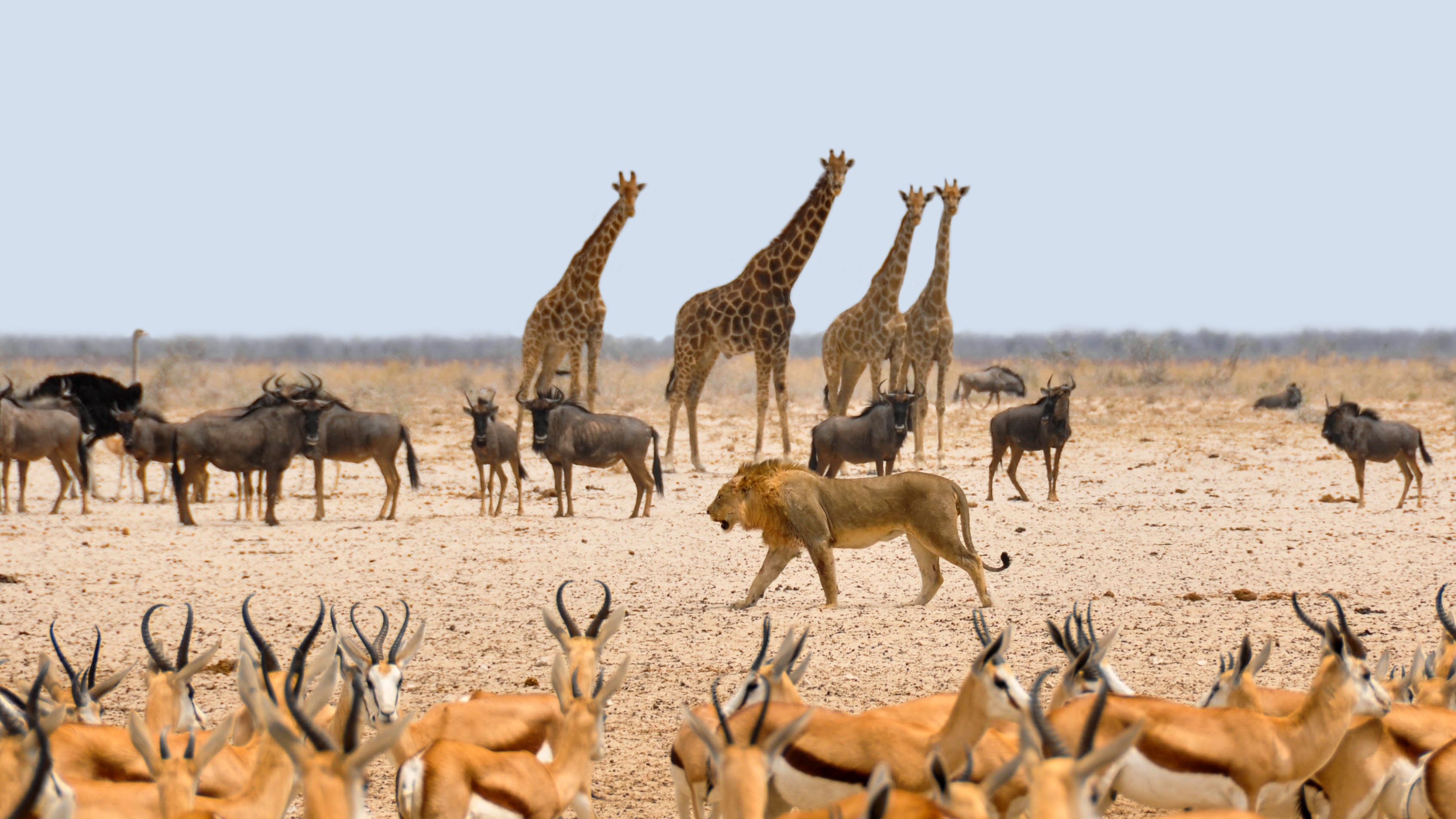 1 Collect Survey DataStudent Task StatementLet’s survey our classmates.Circle 1 question:Which animal would you like to meet in real life?If you could spend one day as an animal, which one would you choose?Which animal would you like to spend vacation with?Which animal would you like to talk to?Animal choices:Collect and record 10 responses.2 Ask Our Own QuestionsStudent Task StatementLet’s come up with questions about our data and answer them.3 Share DataStudent Task StatementLet’s make posters to share what we learned from our surveys.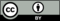 © CC BY 2021 Illustrative Mathematics®